Hawk Topics       Summer 2024                               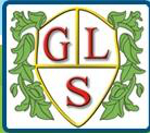 EnglishAQA Entry Level 2: MusicMathsComponent 1-8 at Level 1/2Number, Four Operations,Ratio, Money, Calendar and TimeMeasures, Geometry and StatisticsScienceAsdan Entry Level Performance in SportPSDAsdan Entry Level: Parenting AwarenessAsdanSilver award: The Wider WorldComputingAsdan Entry Level:Asdan/P.S.D ChallengeFood TechnologyAsdan Entry Level:EntertainingPE Health and FitnessAthleticsSREAsdan Entry Level Sexual Activity and Behaviour